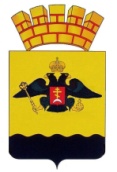 РЕШЕНИЕГОРОДСКОЙ ДУМЫ МУНИЦИПАЛЬНОГО ОБРАЗОВАНИЯГОРОД НОВОРОССИЙСКот _________________					                                     № _____г. НовороссийскО признании утратившим силу решения городской Думы муниципального образования город Новороссийск                                                   от 24 января 2017 года № 135 «О порядке дополнительного финансирования расходов, связанных с осуществлением администрацией муниципального образования город Новороссийск государственного полномочия по организации оказания медицинской помощи в соответствии с территориальной программой государственных гарантий бесплатного оказания гражданам медицинской помощи Российской Федерации (за исключением медицинской помощи, оказываемой в федеральных медицинских организациях, перечень которых утверждается уполномоченным Правительством Российской Федерации федеральным органом исполнительной власти, и медицинской помощи, оказываемой в специализированных кожно-венерологических, противотуберкулезных, наркологических, онкологических диспансерах и других специализированных медицинских организациях) в Краснодарском крае»В соответствии с Бюджетным кодексом Российской Федерации, Федеральным законом от 6 октября 2003 года № 131-ФЗ «Об общих принципах организации местного самоуправления в Российской Федерации», на основании постановления администрации муниципального образования город Новороссийск от 22 февраля 2018 года № 778 «О передаче учреждений здравоохранения муниципального образования город Новороссийск с имущественными комплексами на безвозмездной основе в государственную собственность Краснодарского края», распоряжения главы администрации (губернатора) Краснодарского края от 30 марта 2018 года № 76-р «Об организации работы по передаче имущественных комплексов муниципальных организаций здравоохранения в государственную собственность Краснодарского края на безвозмездной основе», в соответствии с Уставом муниципального образования город Новороссийск, городская Дума муниципального образования город Новороссийск                 р е ш и л а:1.  Признать утратившим силу решение городской Думы муниципального образования город Новороссийск                                            от 24 января 2017 года № 135 «О порядке дополнительного финансирования расходов, связанных с осуществлением администрацией муниципального образования город Новороссийск государственного полномочия по организации оказания медицинской помощи в соответствии с территориальной программой государственных гарантий бесплатного оказания гражданам медицинской помощи Российской Федерации (за исключением медицинской помощи, оказываемой в федеральных медицинских организациях, перечень которых утверждается уполномоченным Правительством Российской Федерации федеральным органом исполнительной власти, и медицинской помощи, оказываемой в специализированных кожно-венерологических, противотуберкулезных, наркологических, онкологических диспансерах и других специализированных медицинских организациях) в Краснодарском крае».2.  Отделу информационной политики и средств массовой информации опубликовать настоящее решение в печатном бюллетене «Вестник муниципального образования город Новороссийск» и разместить на официальном сайте администрации и городской Думы муниципального образования город Новороссийск в информационно-телекоммуникационной сети «Интернет».3.  Контроль за выполнением настоящего решения возложить на председателя постоянного комитета по финансово-бюджетной и экономической политике С.И. Кондратьева и первого заместителя главы муниципального образования С.В. Калинину.4.  Настоящее решение вступает в силу со дня его официального опубликования.Глава муниципального образования 	        Председатель городской Думыгород Новороссийск                                                 _______________ И.А. Дяченко		        ______________ А.В. Шаталов